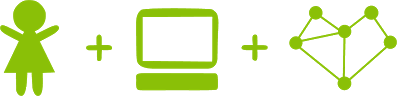 Girls’ Programming NetworkPassword Cracker!Workbook 2This project was created by GPN Australia for GPN sites all around Australia!￼￼￼This workbook and related materials were created by tutors at:Sydney, Perth and Canberra Girls’ Programming Network If you see any of the following tutors don’t forget to thank them!! Part 0: Setting up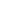 How can hackers find out your passwords if they are hashed? With rainbow tables!Rainbow tables are used to find commonly used passwords.For this workbook, you will build a rainbow table by hashing common passwords, and use it to try to hack into someone else’s account!Part 1: Reading in Files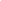 Goal: Goal here!Part 2: Hashing Passwords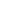 Goal: Goal here!Part 3: Do They Match?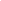 In this section we are going to be reading in some accounts of other people to see if they match the password in our rainbow table!Part 4: Finding SecretsLearn about how passwords are protected and create your own program to do it!WritersTestersAlex McCullochRenee Noble Caitlin Shaw Taylah Griffiths Manou RosenbergCHECKPOINT 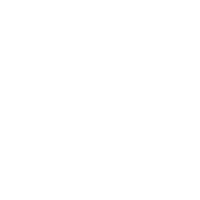 You should only start working on this booklet if:☐ You have completed Workbook 1Task 0.1: Making room for new codeLet's get started by making space for our new code!Create a new folder called “rainbow_tables”Create a new .py file, call it “rainbow.py” and save it inside “rainbow_tables”.Task 0.2: Getting the filesMake sure you download the files called “accounts.txt” and “common-passwords.txt”, and add them to the folder we created above.CHECKPOINT If you can tick all of these off you can go to Part 1:☐ You should have a file called rainbow.py☐ You have a folder called rainbow_tables☐ You have 2 .txt files in your folder☐ Run your file with F5 key and it does nothing!!Task 1.2: Loop through the file line by lineLet’s use a for loop to iterate through each line in the common-passwords.txt file.HintIf we had a file called “cats.txt”, we could open and loop through it like this:This opens the file and makes a for loop so that we can look through each line of the file!Note: We can only open files that are located in the same folder as our code. Otherwise, the computer won’t know where to look for the file!Task 1.2: Strip that password!We can tidy up our line variable by removing all the whitespace from the beginning and end of it. This will help us generate hashes properly.While we’re at it, let’s store each tidied line in a new local variable called password.In your for loop, create the password variable and use .strip() on line.HintIf I wanted to strip the beginning and ending of a variable space I would:Result (notice there aren’t big spaces before and after the words):Task 1.3: Print that password!Print out password inside the for loop to make sure that it’s working correctly★ Bonus 1.4: Extra Passwords? ★Add additional passwords in the text file. Remember not to use your actual passwords, that wouldn’t be good security, now would it! CHECKPOINT If you can tick all of these off you can go to Part 2:☐ You have created a for loop, to loop through each of the passwords in the txt file.☐ You have stripped the passwords of all whitespace☐ You have printed out all the passwords!☐ Run your code!Task 2.1: Preparing for hashingNow what we want to do is encode each of the passwords.Store the encoded password in a new variable called password_encoded. This code should be in the for loop that we made in the last part!HintTo encode a variable and save it to a new variable:Task 2.2: Importing hashlibWe are going to use the MD5 hash function to hash our passwords. This function is included in the hashlib library.Import hashlib so we have access to the MD5 hash function.HintWe can import this module by writing:Remember to write import statements at the top of the program, so we can access the libraries later on!Task 2.3: MD5 Hash that password!Now hash the password and store it as a new variable called password_hash.Hashing the password completely will take a few steps.This is because the hash function only outputs a raw hash. If we’re going to use it in our code, it needs to be digested and converted into a string format.Use both str() and .digest() to process password_hash.HintThe md5() hash function can be tricky to use because it has a special syntax:This syntax tells the computer we are using the md5() function from within the hashlib library.You can process a raw hash with:Task 2.4: A rainbow?We can finally build our rainbow table!Go back to before the for loop and create an empty dictionary called rainbow.It’s important the dictionary is located before the for loop. This lets us access it from within the loop.HintYou can make an empty dictionary like this:empty = {}Task 2.5: Add to the rainbow!Now add the plaintext original password as a value of rainbow with password_hash as the key.HintTo add a key-value pair to an existing dictionary, you can write:Task 2.6: Print the rainbow!After the for loop we’ve just finished, print the dictionary called rainbow.Delete the other print statement that’s inside the for loop. CHECKPOINT If you can tick all of these off you can go to Part 3:☐ You have imported hashlib☐ You have created a dictionary called “rainbow”☐ You have encoded the passwords☐ You have hashed and digested the encoded passwords☐ You have added each hashed password to the dictionary☐ You have printed the dictionaryTask 3.1: A new for loopTask 3.1: A new for loopCreate a new for loop to read through the other .txt file called “accounts.txt”.This text file includes account names and their hashed passwords.Create a new for loop to read through the other .txt file called “accounts.txt”.This text file includes account names and their hashed passwords.Task 3.2: Cleaning up the linesTask 3.2: Cleaning up the linesLike in Task 1.3, we want to strip down the information we’re reading in each line.Strip down each line using the .strip() method, stored in a variable called line.Like in Task 1.3, we want to strip down the information we’re reading in each line.Strip down each line using the .strip() method, stored in a variable called line.Task 3.3: Splitting out attributesNext, use the .split() method to split the account name away from the account’s hashed password at the comma.Store this in a list called account.HintIf I wanted to split the variable gpn = “gpn,is,fun” at the comma I would write:This is what would be in My_list:Task 3.4: Assigning account nameIn each line of the file, the first part is the account name and the second is the hashed password.Make a new variable called name and store the first thing in the account list.HintThe first item in a list is always stored at index 0.Task 3.5: Assigning account hashTask 3.5: Assigning account hashSimilar to above, we want to assign the account’s hashed password to a variable called password_hash.The account’s hashed password is stored as the second index in our list called account.Similar to above, we want to assign the account’s hashed password to a variable called password_hash.The account’s hashed password is stored as the second index in our list called account.Task 3.6: Print out the nameTask 3.6: Print out the nameNow use an if statement to check if  password_hash is in our rainbow dictionary.If it is, print out the name of the accountNow use an if statement to check if  password_hash is in our rainbow dictionary.If it is, print out the name of the accountHintHintTo check if something is in a dictionary we can use code like this:To check if something is in a dictionary we can use code like this:Task 3.7: Print out the passwordTask 3.7: Print out the passwordInside the if statement also print out the password of the account.Inside the if statement also print out the password of the account.HintHintTo get something out of a dictionary we write it like this:To get something out of a dictionary we write it like this: CHECKPOINT If you can tick all of these off you can go to Part 4:☐ You created a new for loop to read through accounts.txt☐ You split each line and placed the attributes in a list☐ You put account name and hashed password in new variables☐ You printed out any matched passwordsTask 4.1: Secrets!Using the accounts and passwords you found before, go to the following link to find secrets on the website!https://girls-programming-network.github.io/meme-exchange/★ Bonus 1.4: Grow the rainbow! ★How can we hack into more accounts? Let’s come up with more passwords to add to the rainbow table!Try adding modified versions of some of the common passwords. You can use common substitutions, like swapping “s” with 5 or “a” with @.HintGo back to Part 2 to refresh on hashing and adding things to dictionaries.More examples of common substitutions:“E” with 3“L” with 1“O” with 0“!” on the end of the passwordCapital letter at the beginningYou can replace a letter in a word like this:
